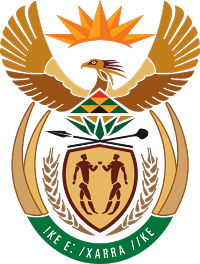 MINISTRY FOR COOPERATIVE GOVERNANCE AND TRADITIONAL AFFAIRSREPUBLIC OF SOUTH AFRICANATIONAL ASSEMBLYQUESTIONS FOR WRITTEN REPLYQUESTION NUMBER 2017/1261DATE OF PUBLICATION:  2 JUNE 2017Mr A R McLoughlin (DA) to ask the Minister of Cooperative Governance and Traditional Affairs:With reference to the (a) Ellis Park, (b) Royal Bafokeng, (c) Nelson Mandela Bay and (d) FNB stadiums, (i) (aa) how many and (bb) what events were held in each of the specified stadiums in each of the past three financial years, (ii) what were the total operational costs in each case, (iii) what was the total revenue generated in each case, (iv) what amount was spent on maintenance in each case and (v) what is the current operational status of each stadium?NW1402EREPLYELLIS PARK STADIUMEmirates Airline Park, previously known as Ellis Park Stadium is managed by Ellis Park Stadium (Pty) Ltd. The total number of events held at Emirates Airline Park in the past three financial years were as follows. The following events were held at Emirates Airline Park in the past three financial years:The total operational cost per financial year was as follows:The total revenue generated was as follows:The total cost for maintenance was as follows:The Stadium is still operational under the management of Ellis Park Stadium (Pty) Ltd on a 99 year lease from the City of Johannesburg.  ROYAL BAFOKENG STADIUMThe Royal Bafokeng Stadium is owned and managed by the Royal Bafokeng Administration.NELSON MANDELA BAY STADIUMThe information was provided by the Nelson Mandela Bay Metropolitan Municipality.Number of events held in 2013/14, 2014/15, 2015/16Total operational costs in 2013/14, 2014/15, 2015/16Revenue in 2013/14, 2014/15, 2015/16Maintenance costs in 2013/14, 2014/15, 2015/16The current status is that the Mandela Bay Development Agency as an entity and agent of the Nelson Mandela Bay Municipality took over the management and operations of the Nelson Mandela Bay Stadium effective 1 January 2017 in line with a resolution from the NMBM Council. The majority of the staff employed by Access Facilities (the previous stadium operator) were employed by the MBDA on fixed-term contracts and a new Stadium Manager was appointed in May 2017.  		To date a total of 31 bowl and 77 non- bowl events have taken place. 		The Southern Kings Super Rugby franchise is based at the Stadium as is Chippa United who play in the PLS soccer league.FNB STADIUM(aa)	The total number of events held at FNB Stadium in the past three financial years are as follows. The following events were held at FNB Stadium in the past three financial years:The total operational cost per financial year was as follows:(The total revenue generated was as follows:The total cost for maintenance was as follows:The FNB Stadium is still operational under the management of Stadium Management South Africa, National Stadium South African and the City of Johannesburg.  Financial year2014/152015/162016/17Number of events 170145111Event 2014/152015/162016/17Soccer100Music concerts410Political 323Religious381912Rugby 221917Campaigns/Conference363016Functions 192013Film shoots888Athletics & recreation711Karate222Netball003Training courses304236Basketball NBA010Financial year2014/152015/162016/17Total costR 47 351 212 R  52 213 358R  30 515 640Financial year2014/152015/162016/17Total revenueR  53 266 418R  58 165 202 R  38 338 870Financial year2014/152015/162016/17Maintenance costR 4 672 380R  3 970 533R  5 785 6172013/142013/142014/152014/152015/162015/16BOWLNON BOWLBOWLNON BOWLBOWLNON BOWL181253111929652013/142014/152015/16R98,941,086 excl. VATR106,095,846 excl. VATR149,742,834 excl. VAT2013/142014/152015/16R46,901,674 excl. VATR42,111,565 excl. VATR50,931,696 excl. VAT2013/142014/152015/16R7,002,047 excl. VATR7,790,066 excl. VATR11,156,683 excl. VATFinancial year2014/152015/162016/17Number of events 323433Event 2014/152015/162016/17Soccer241724Music 443Political 100Religious024Walk 212Campaigns/Conference190Wedding 010Financial year2014/152015/162016/17Total costR157 752 356 R132 777 584R110 164 005Financial year2014/152015/162016/17Total revenueR169 613 767R122 318 701 R137 610 267Financial year2014/152015/162016/17Maintenance costR3 640 732R3 654 122R5 160 638